12. augusta 2018 o 17,00 hod.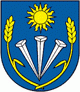 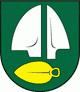 DRAHOVCE - SILADICE Vážení športoví priatelia,dovoľte mi, aby som vás v mene výboru Telovýchovnej jednoty Družstevník Siladice pozval na prvý majstrovský futbalový zápas MEVASPORT Oblastných majstrovstiev na súperovom trávniku v jesennej časti ročníka 2018/2019.Naši hráči odchádzajú odohrať svoj zápas s OFK Drahovce.V nedeľu 5.augusta 2018 naši futbalisti vyhrali na súperovom ihrisku v rámci pohára BESTRENT CUP ObFZ Trnava so Šulekovom 4:0, keď góly za naše mužstvo vstrelili 2x Adam Horváth a po jednom pridali Martin Laurinec  a Ondrej Sekereš. Mužstvo z Drahoviec  hralo v Dolnom Lopašove a zvíťazili 4:2. Obidve mužstvám postúpili do ďalšieho kola.Dorastenci odohrajú svoj zápas 11. augusta 2018 o 17,00 hod. s OFK Klátovská Nová Ves na domácom ihrisku a dňa 15. augusta 2018 o 18,00 hod. odohrajú dohrávku s OFK Bošany na súperovom ihrisku. Žiaci, pod hlavičkou Šulekovo, svoju súťaž ešte nezačali.Naši muži nastúpia pravdepodobne v tejto zostave :Uváček, Gábor,  Fančovič, Rau,  Trnovec, Horváth A., Sekereš O., Laurinec, Mesároš, Maťaš, Ertl . Na striedanie sú pripravení Varga, Beránek, Kupec, Lančarič F., Jakubec, Lančarič Ľ., Sekereš J., Lančarič M. a Horváth M. Trénerom mužstva je Daniel Rau.Zápas povedie ako hlavný rozhodca pán LaukoNa čiarach mu asistuje pán Puschenreiter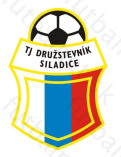 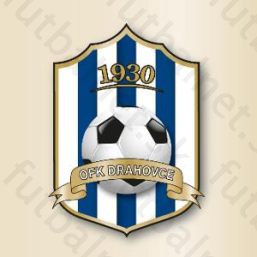 